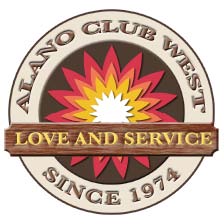  Alano Club West Newsletter December 2018Love and Service Since 1974If you haven’t been by yet, swing by and catch a meeting and have some coffee and a snack!   The club is decorated for the holidays and is lovely and cozy! The updated meeting schedule can be found on the website at www.alanoclubwest.org.  We have many open slots for new meetings, and we have invited other groups to start meetings there in some of the other rooms.  If you have a group that is looking for a new home please let us know.   Please consider moving into service in this time of regrowth for the club.  There are MANY available services positions and our board meetings are the third Thursday of every month at the club at 6PM.Our search for a permanent location still continues, so please keep your eyes and ears open and keep ACW in your daily prayer and meditation that the perfect location presents itself!  While we would love to say we are done, we do not know if that day will ever arrive. I personally hope it never does. That would mean we have ceased to grow.Be on the lookout for information on upcoming fundraisers.  We are in the planning stages for fun and exciting things and we would love your input and service! Check out the Facebook page for all the details.We are still searching for someone to head up the fundraising committee and we hope to have some fundraisers every quarter and eventually every other month.  Please contact us with your ideas and let us know how you can help. We would love to be able to keep the doors of the club open from 6am to midnight, but for now we are SUPER EXCITED to announce we have a part time manger and the doors are open for fellowship to our members 7days a week!!!!!  Please stop by and see Mary Jo and Corey.  They have corndogs, hamburgers, snacks and sodas for sale.  Mary Jo has a signup sheet for volunteers if you are looking for a service position.Visit our website and Facebook page and drop us a note so we have your updated email address.  Going forward we would like to be able to send the newsletter and other information via internet instead of traditional snail mail. The website is: http://alanoclubwest.org   the Facebook page is Alano Club West and the email address is alanoclubwest@outlook.com.  If you paid your annual dues when we opened 5 years ago in August it is time to renew them.  You can do that right on the website or at a meeting, just slip your dues in an envelope along with your email address, name, phone number and mailing address and put it in the slot in the drawer (Ask the meeting secretary, Mary Jo, or Cory for assistance if you can’t locate the drop box) Please check the website for meeting times and club updates. You can also contact any of your board members and they can direct you, they are listed on the ACW website and you can conveniently click on them to email them directly!There is still a General Member position vacant on the board please let us know if you are interested in this service position.This is a great opportunity at a most exciting and challenging time. If you want to be part of the new ACW, please join us. “They came to scoff but stayed to pray”. Until next time.In love and service,Jody Walker